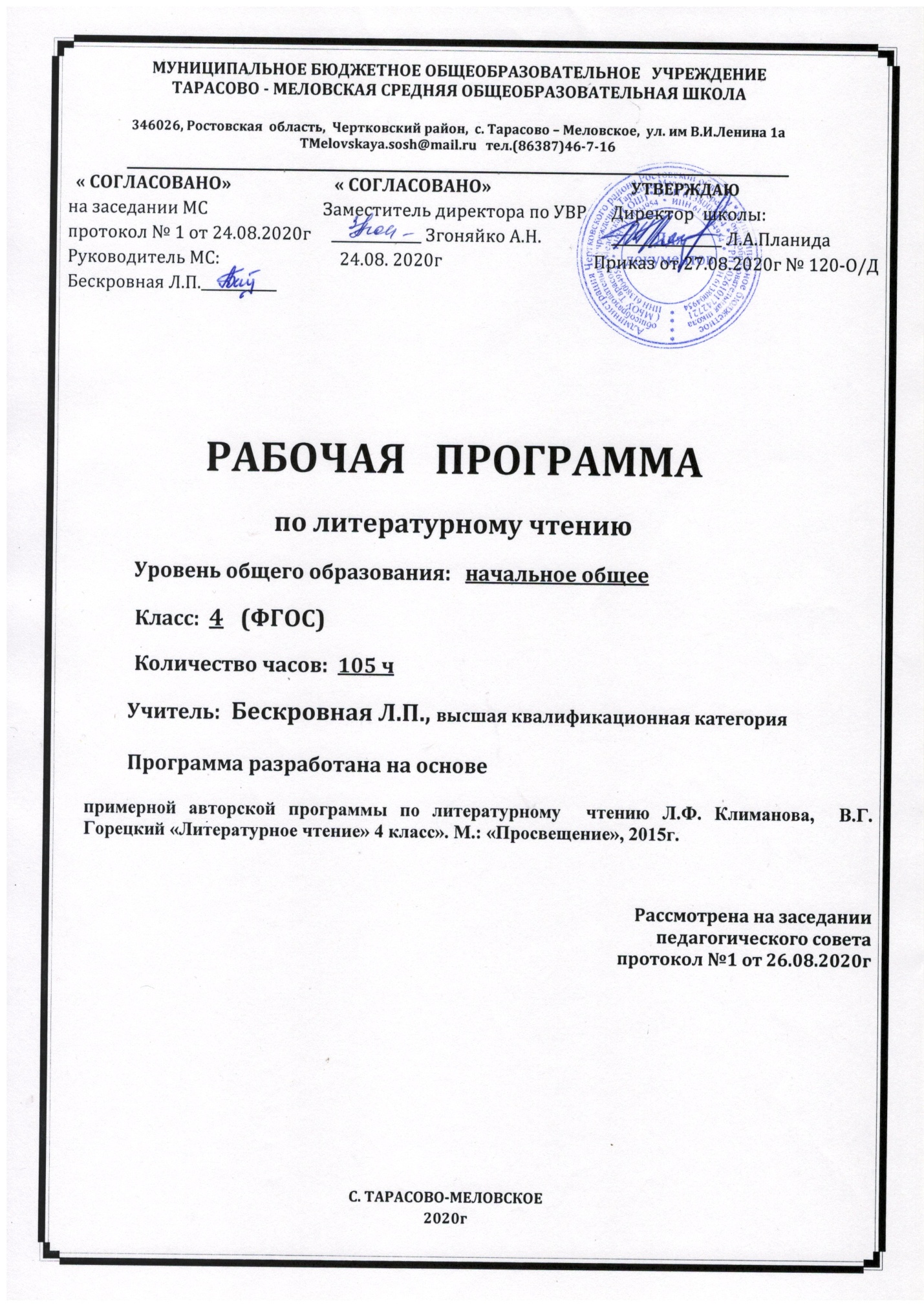 РАЗДЕЛ 1. Пояснительная запискаДанная рабочая программа составлена  в соответствии с:требованиями ФГОС начального общего образования утвержден приказом Министерства образования и науки РФ от 06.10.2009г. №373, зарегистрированный в Минюсте РФ от 22.12.2009 г. №17785, с изменениями от 31.12. 2015 №1576примерной авторской программы по литературному  чтению Л.Ф. Климанова,  В.Г. Горецкий «Литературное чтение» 4класс». М.: «Просвещение», 2015г. основной образовательной программой  начального общего образования МБОУ Тарасово – Меловской СОШ  (Приказ от 27.08.2020г  № 120 ).календарным учебным графиком МБОУ Тарасово – Меловской СОШ  на 2020-2021учебный год (Приказ от 27.08.2020г  № 120 ).учебным планом МБОУ Тарасово – Меловской СОШ  на 2020-2021 учебный год (Приказ   от 27.08.2020г №120);приказом Минобрнауки России от 28.12.2018 № 345 «Об утверждении федерального перечня учебников, рекомендуемых к использованию при реализации имеющих государственную аккредитацию образовательных программ начального общего, основного общего, среднего общего образования»  .положением о рабочей программе, утвержденным приказом  от 29.08.2017 №130 по МБОУ  Тарасово – Меловской СОШНа основании:Статья 12. Образовательные программы Федерального закона об образовании (Утвержден 29 декабря 2012 года N 273-ФЗ) Статья 28.  Компетенция , права ,обязанности  и ответственность образовательного учреждения Федерального закона об образовании (Утвержден 29 декабря 2012 года N 273-ФЗ)п. 4.4 Устава школы ( Постановление Администрации Чертковского района Ростовской области от 14.09.2015 № 724 )Приоритетной целью обучения литературному чтению в начальной школе является формирование читательской компетентности младшего школьника, осознание себя как грамотного читателя, способность к использованию читательской деятельности как средства самообразования. Читательская компетентность определяется:-владением техникой чтения;-приёмами понимания прочитанного и прослушанного произведения;-знанием книг и умением их выбирать;- сформированностью духовной потребности в книге и чтении.Литературное чтение как учебный предмет в начальной школе имеет большое значение в решении задач не только обучения, но и воспитания.Задачи:— овладение осознанным, правильным, беглым и выразительным чтением как базовым навыком в системе образования младших школьников; формирование читательского кругозора и приобретение опыта в выборе книг и самостоятельной читательской деятельности;— развитие художественно-творческих и познавательных способностей, эмоциональной отзывчивости при чтении художественных произведений; формирование эстетического отношения к искусству слова; совершенствование всех видов речевой деятельности, умений вести диалог, выразительно читать и рассказывать, импровизировать;— обогащение нравственного опыта младших школьников средствами художественной литературы; формирование нравственных представлений о добре, дружбе, правде и ответственности; воспитание интереса и уважения к отечественной культуре и культуре народов многонациональной России и других стран.Знакомство учащихся с доступными их возрасту художественными произведениями, духовно-нравственное и эстетическое содержание которых активно влияет на чувства, сознание и волю читателя, способствует формированию личных качеств, соответствующих национальным и общечеловеческим ценностям. Ориентация учащихся на моральные нормы развивает у них умение соотносить свои поступки с этическими принципами поведения культурного человека, формирует навыки доброжелательного сотрудничества.Важнейшим аспектом литературного чтения является формирование навыка чтения и других видов речевой деятельности учащихся. Они овладевают осознанным и выразительным чтением, чтением текстов про себя, учатся ориентироваться в книге, использовать её для расширения своих знаний об окружающем мире.В процессе освоения предмета у младших школьников повышается уровень коммуникативной культуры: формируются умения составлять диалоги, высказывать собственное мнение, строить монолог в соответствии с речевой задачей, работать с различными видами текстов, самостоятельно пользоваться справочным аппаратом учебника, находить информацию в словарях, справочниках и энциклопедиях.Учебно - методический комплектучебник «Литературное чтение. 4 класс»Л.Ф. Климанова, В.Г.Горецкий М.В., Голованова(М., Просвещение, 2018 г.)методические рекомендации «Литературное чтение 4 класс» Н.А. Стефаненко, Е.А. Горелова, Москва «Просвещение» 2018.Место учебного предметаВ федеральном базисном учебном плане  на учебный предмет литературное чтение в 4 классе     отводится __3_ часа в неделю. Календарный учебный график МБОУ Тарасово - Меловской СОШ  на 2020 -2021учебный год предусматривает 35  учебных недели в 4 классе. В соответствии с  ФГОС  и учебным планом школы на 2020-2021уч. год  для начального общего образования  на учебный предмет  литературное чтение  в__4_ классе отводится  _3_ часа в неделю, т.е._105__часов  в год. 	Данная рабочая программа  является гибкой и позволяет в ходе реализации вносить изменения в соответствии со сложившейся ситуацией:- дополнительные дни отдыха, связанные с государственными праздниками (календарный учебный график приказ  от 27.08.20  № 120);- прохождение курсов повышения квалификации (на основании приказа РОО);-отмена  учебных занятий по погодным условиям (на основании приказа РОО);- по болезни учителя;- участие в ВПР;- в условиях карантина на дистанционном обучении;и другими.   Рабочая программа, рассчитанная на 105 часов, будет выполнена и освоена обучающимися в  полном объёме.                              Раздел 2. Планируемые результаты изучения предметаРеализация программы обеспечивает достижение выпускниками начальной школы следующих личностных, метапредметных и предметных результатов.Личностные результаты:- понимать, что отношение к Родине начинается с отношений к семье и к малой родине, находить примеры самоотверженной любви к малой родине среди героев прочитанных произведений; - собирать материал для проведения заочных экскурсий по любимым местам своей Родины, местам, воспетым в произведениях писателей и поэтов, доносить эту информацию до слушателей, используя художественные формы изложения (литературный журнал, уроки-концерты, уроки-праздники, уроки-конкурсы и пр.); - составлять сборники стихов и рассказов о Родине, включать в них и произведения собственного сочинения; -  принимать участие в проекте на тему «Моя Родина в произведениях великих художников, поэтов и музыкантов».Обучающийся получит возможность для формирования следующих личностных УУД:- познавать национальные традиции своего народа, сохранять их; - рассказывать о своей Родине, об авторах и их произведениях о Родине, о памятных местах своей малой родины; - находить в Интернете, в библиотеке произведения о Родине, о людях, совершивших подвиг во имя своей Родины; создавать свои собственные проекты о Родине, писать собственные произведения о Родине.Метапредметные результаты:РЕГУЛЯТИВНЫЕ УУД- формулировать учебную задачу урока коллективно, в минигруппе или паре; - читать в соответствии с целью чтения (в темпе разговорной речи, без искажений, выразительно, выборочно и пр.); - осмыслять коллективно составленный план работы на уроке и план, выработанный группой сверстников (парой), предлагать свой индивидуальный план работы (возможно, альтернативный) или некоторые пункты плана, приводить аргументы в пользу своего плана работы; - принимать замечания, конструктивно обсуждать недостатки предложенного плана; -выбирать наиболее эффективный вариант плана для достижения результатов изучения темы урока; если план одобрен, следовать его пунктам, проверять и контролировать их выполнение; -оценивать свою работу в соответствии с заранее выработанными критериями и выбранными формами оценивания; -определять границы собственного знания и незнания по теме самостоятельно; -фиксировать по ходу урока и в конце урока удовлетворённость/неудовлетворённость своей работой на уроке (с помощью шкал, значков «+» и «−», «?», накопительной системы баллов); - фиксировать индивидуальные причины неудач в письменной форме в рабочей тетради или в пособии «Портфель достижений».Обучающийся получит возможность для формирования следующих регулятивных УУД:-самостоятельно обнаруживать и формулировать учебную задачу, понимать конечный результат, выбирать возможный путь для достижения данного результата; -свободно пользоваться выбранными критериями для оценки своих достижений; - самостоятельно интерпретировать полученную информацию в процессе работы на уроке и преобразовывать её из одного вида в другой; -владеть приёмами  осмысленного чтения, использовать различные виды чтения; -пользоваться компьютерными технологиями как инструментом для достижения своих учебных целей.ПОЗНАВАТЕЛЬНЫЕ  УУД-находить необходимую информацию в тексте литературного произведения, фиксировать полученную информацию с помощью рисунков, схем, таблиц;-анализировать литературный текст с опорой на систему вопросов учителя (учебника), выявлять основную мысль произведения, обсуждать её в парной и групповой работе; - находить в литературных текстах сравнения и эпитеты, олицетворения, использовать авторские сравнения, эпитеты и олицетворения в своих творческих работах; -сравнивать летопись и былину, сказку волшебную и былину, житие и рассказ, волшебную сказку и фантастическое произведение; находить в них сходства и различия; -сравнивать литературное произведение со сценарием театральной постановки, кинофильмом, диафильмом или мультфильмом; -находить пословицы и поговорки, озаглавливать темы раздела, темы урока или давать название выставке книг; -сравнивать мотивы поступков героев из разных литературных произведений, выявлять особенности их поведения в зависимости от мотива-создавать высказывание (или доказательство своей точки зрения) по теме урока из 9—10 предложений; -понимать смысл и значение создания летописей, былин, житийных рассказов, рассказов и стихотворений великих классиков литературы (Пушкина, Лермонтова, Чехова, Толстого, Горького и др.) для русской и мировой литературы; -проявлять индивидуальные творческие способности при сочинении эпизодов, небольших стихотворений, в процессе чтения по ролям, при инсценировании и выполнении проектных заданий; -предлагать вариант решения нравственной проблемы исходя из своих нравственных установок и ценностей и учитывая условия, в которых действовал герой произведения, его мотивы и замысел автора; -определять основную идею произведений разнообразных жанров (летописи, былины, жития, сказки, рассказа, фантастического рассказа, лирического стихотворения), осознавать смысл изобразительно-выразительных средств языка произведения, выявлять отношение автора к описываемым событиям и героям произведения.Обучающийся получит возможность для формирования следующих регулятивных УУД:-самостоятельно обнаруживать и формулировать учебную задачу, понимать конечный результат, выбирать возможный путь для достижения данного результата; -свободно пользоваться выбранными критериями для оценки своих достижений; -самостоятельно интерпретировать полученную информацию в процессе работы на уроке и преобразовывать её из одного вида в другой; -владеть приёмами  осмысленного чтения, использовать различные виды чтения; -пользоваться компьютерными технологиями как инструментом для достижения своих учебных целей.КОММУНИКАТИВНЫЕ  УУД-высказывать свою точку зрения (9—10 предложений) на прочитанное произведение, проявлять активность и стремление высказываться, задавать вопросы; -формулировать цель своего высказывания вслух, используя речевые клише: «Мне хотелось бы сказать...», «Мне хотелось бы уточнить...», «Мне хотелось бы объяснить, привести пример...» и пр.; -пользоваться элементарными приёмами убеждения, приёмами воздействия на эмоциональную сферу слушателей; -участвовать в полилоге, самостоятельно формулировать вопросы, в том числе неожиданные и оригинальные, по прочитанному произведению; -создавать 5—10 слайдов к проекту, письменно фиксируя основные положения устного высказывания; -способствовать созданию бесконфликтного взаимодействия между участниками диалога (полилога); -демонстрировать образец правильного ведения диалога (полилога); -предлагать способы саморегуляции в сложившейся конфликтной ситуации; -определять цитаты из текста литературного произведения, выдержки из диалогов героев, фразы и целые абзацы рассуждений автора, доказывающие его отношение к описываемым событиям; -использовать найденный текстовый материал в своих устных и письменных высказываниях и рассуждениях; -отвечать письменно на вопросы, в том числе и проблемного характера, по прочитанному произведению; -определять совместно со сверстниками задачу групповой работы (работы в паре), распределять функции в группе (паре) при выполнении заданий, при чтении по ролям, при подготовке инсценировки, проекта, выполнении исследовательских и творческих заданий; -определять самостоятельно критерии оценивания выполнения того или иного задания (упражнения); оценивать свои достижения по выработанным критериям; -оценивать своё поведение по критериям, выработанным на основе нравственных норм, принятых в обществе; -искать причины конфликта в себе, анализировать причины конфликта, самостоятельно разрешать конфликтные ситуации; -обращаться к перечитыванию тех литературных произведений, в которых отражены схожие конфликтные ситуации; -находить в библиотеке книги, раскрывающие на художественном материале способы разрешения конфликтных ситуаций;-находить все источники информации, отбирать из них нужный материал, перерабатывать, систематизировать, выстраивать в логике, соответствующей цели; -самостоятельно готовить презентацию из 9—10 слайдов, обращаясь за помощью к взрослым только в случае серьёзных затруднений; -использовать в презентации не только текст, но и изображения, видеофайлы;  озвучивать презентацию с опорой на слайды, на которых представлены цель и план выступления.Обучающийся   получит   возможность   для   формирования следующих коммуникативных УУД: -участвовать в диалоге, полилоге, свободно высказывать свою точку зрения, не обижая других; -договариваться друг с другом, аргументировать свою  позицию с помощью собственного жизненного и учебного опыта, на основе прочитанных литературных произведений; -интерпретировать литературное произведение в соответствии с поставленными задачами, оценивать самостоятельно по созданным критериям уровень выполненной работы.Предметные результаты:Предметными результатами изучения курса «Литературное чтение» является   сформированности следующих умений:4 классвоспринимать на слух тексты в исполнении учителя, учащихся;осознанно, правильно, выразительно читать вслух;самостоятельно прогнозировать содержание текста до чтения;самостоятельно находить ключевые слова;самостоятельно осваивать незнакомый текст (чтение про себя, задавание вопросов автору по ходу чтения, прогнозирование ответов, самоконтроль; словарная работа по ходу чтения);формулировать основную мысль текста;составлять простой и сложный план текста;писать сочинение на материале прочитанного с предварительной подготовкой;аргументировано высказывать своё отношение к прочитанному, к героям, понимать и определять свои эмоции;понимать и формулировать своё отношение к авторской манере письма;иметь собственные читательские приоритеты, уважительно относиться к предпочтениям других;самостоятельно давать характеристику героя (портрет, черты характера и поступки, речь, отношение автора к герою; собственное отношение к герою);относить прочитанное произведение к определённому периоду (17 в., 18 в., 19 в., 20 в.,21 в.); соотносить автора, его произведения со временем их создания; с тематикой детской литературы;относить произведения к жанру басни, фантастической повести по определённым признакам;видеть языковые средства, использованные автором.Учёт уровневого подхода к достижению планируемых результатовПланируемые результаты базового уровня приводятся в блоке «Выпускник научится», планируемые результаты повышенного уровня – в блоке «Выпускник получит возможность научиться».	Обучающийся   получит   возможность   для   формирования следующих коммуникативных УУД: -участвовать в диалоге, полилоге, свободно высказывать свою точку зрения, не обижая других; - договариваться друг с другом, аргументировать свою  позицию с помощью собственного жизненного и учебного опыта, на основе прочитанных литературных произведений; интерпретировать литературное произведение в соответствии с поставленными задачами, оценивать самостоятельно по созданным критериям уровень выполненной работы.		Обучающиеся получит возможность научиться: -осознавать значимость чтения для дальнейшего успешного обучения по другим предметам; -приобрести потребность в систематическом просматривании, чтении и изучении справочной, научно-познавательной, учебной и художественной литературы; -воспринимать художественную литературу как вид искусства; -осмысливать нравственное преображение героя, раскрываемое автором в произведении, давать ему нравственно-эстетическую оценку. -соотносить нравственно-эстетические идеалы автора, раскрытые в произведении, со своими эстетическими представлениями и представлениями о добре и зле; - на практическом уровне овладеть некоторыми видами письменной речи (повествование — создание текста по аналогии, рассуждение — письменный ответ на вопрос, описание — характеристика героя); работать с детской периодикой.Творческая деятельность обучающиеся научатся:-пересказывать содержание произведения подробно, выборочно и кратко, опираясь на самостоятельно составленный план; -соблюдать при пересказе логическую последовательность и точность изложения событий; составлять план, озаглавливать текст; пересказывать текст, включающий элементы описания (природы, внешнего вида героя, обстановки) или рассуждения; пересказывать текст от 3-го лица; -составлять рассказы об особенностях национальных праздников и традиций на основе прочитанных произведений (фольклора, летописей, былин, житийных рассказов); -подбирать материалы для проекта, записывать пословицы, поговорки, мудрые мысли известных писателей, учёных по данной теме, делать подборку наиболее понравившихся, осмыслять их, переводить в принципы жизни; -готовить проекты на тему праздника («Русские национальные праздники», «Русские традиции и обряды», «Православные праздники на Руси» и др.); участвовать в литературных викторинах, конкурсах чтецов, литературных праздниках, посвящённых великим русским поэтам; участвовать в читательских конференциях; писать отзыв на прочитанную книгу.		Обучающийся получит возможность научиться: -создавать собственные произведения, интерпретируя возможными способами произведения авторские (создание кинофильма, диафильма, драматизация, постановка живых картин и т. д.).Литературоведческая пропедевтика Обучающиеся  научатся: -сравнивать, сопоставлять, делать элементарный анализ различных текстов, используя ряд литературоведческих понятий (фольклорная и авторская литература, структура текста, герой, автор) и средств художественной выразительности (сравнение, олицетворение, метафора).Обучающийся получит возможность научиться: -определять позиции героев и позицию автора художественного текста; создавать прозаический или поэтический текст по аналогии на основе авторского текста, используя средства  художественной выразительности.Умение слушать (аудирование)Восприятие на слух звучащей речи (высказывание собеседника, слушание различных текстов). Адекватное понимание содержания звучащей речи, умение отвечать на вопросы по содержанию прослушанного произведения, определение последовательности событий, осознание цели речевого высказывания, умение задавать вопросы по прослушанному учебному, научно-познавательному и художественному произведениям.Развитие умения наблюдать за выразительностью речи, за особенностью авторского стиля.ЧтениеЧтение вслух. Ориентация на развитие речевой культуры учащихся формирование у них коммуникативно-речевых умений и навыков.Постепенный переход от слогового к плавному, осмысленному, правильному чтению целыми словами вслух. Темп чтения, позволяющий осознать текст. Постепенное увеличение скорости чтения. Соблюдение орфоэпических и интонационных норм чтения. Чтение предложений с интонационным выделением знаков препинания. Понимание смысловых особенностей разных по виду и типу текстов, передача их с помощью интонирования. Развитие поэтического слуха. Воспитание эстетической отзывчивости на произведение. Умение самостоятельно подготовиться к выразительному чтению небольшого текста (выбрать тон и темп чтения, определить логические ударения и паузы).Развитие умения переходить от чтения вслух и чтению про себя.Чтение про себя. Осознание смысла произведения при чтении про себя (доступных по объёму и жанру произведений). Определение вида чтения (изучающее, ознакомительное, выборочное), умение находить в тексте необходимую информацию, понимание её особенностей.Работа с разными видами текстаОбщее представление о разных видах текста: художественном, учебном, научно-популярном — и их сравнение. Определение целей создания этих видов текста. Умение ориентироваться в нравственном содержании художественных произведении, осознавать сущность поведения героев.Практическое освоение умения отличать текст от набора предложений. Прогнозирование содержания книги по её названию и оформлению.Самостоятельное определение темы и главной мысли произведения по вопросам и самостоятельное деление текста на смысловые части, их озаглавливание. Умение работать с разными видами информации.Участие в коллективном обсуждении: умение отвечать на вопросы, выступать по теме, слушать выступления товарищей, дополнять ответы по ходу беседы, используя текст. Привлечение справочных и иллюстративно-изобразительных материалов.Библиографическая культураКнига как особый вид искусства. Книга как источник необходимых знаний. Общее представление о первых книгах на Руси и начало книгопечатания. Книга учебная, художественная, справочная. Элементы книги: содержание или оглавление, титульный лист, аннотация, иллюстрации.Умение самостоятельно составить аннотацию.Виды информации в книге: научная, художественная (с опорой на внешние показатели книги, её справочно-иллюстративный материал.Типы книг (изданий): книга-произведение, книга-сборник, собрание сочинений, периодическая печать, справочные издания (справочники, словари, энциклопедии).Самостоятельный выбор книг на основе рекомендательного списка, алфавитного и тематического каталога. Самостоятельное пользование соответствующими возрасту словарями и другой справочной литературой. Работа с текстом художественного произведенияОпределение особенностей художественного текста: своеобразие выразительных средств языка (с помощью учителя). Понимание заглавия произведения, его адекватное соотношение с содержанием.Понимание нравственно-эстетического содержания прочитанного произведения, осознание мотивации поведения героев, анализ поступков героев с точки зрения норм морали. Осознание понятия «Родина», представления о проявлении любви к Родине в литературе разных народов (на примере народов России). Схожесть тем и героев в фольклоре разных народов. Самостоятельное воспроизведение текста с использованием выразительных средств языка (синонимов, антонимов, сравнений, эпитетов), последовательное воспроизведение эпизодов с использованием специфической для данного произведения лексики (по вопросам учителя), рассказ по иллюстрациям, пересказ.Характеристика героя произведения с использованием художественно-выразительных средств данного текста. Нахождение в тексте слов и выражений, характеризующих героя и события. Анализ (с помощью учителя) поступка персонажа и его мотивов. Сопоставление поступков героев по аналогии или по контрасту. Характеристика героя произведения: портрет, характер, выраженные через поступки и речь. Выявление авторского отношения к герою на основе анализа текста, авторских помет, имён героев.Освоение разных видов пересказа художественного текста: подробный, выборочный и краткий (передача основных мыслей).Подробный пересказ текста (деление текста на части, определение главной мысли каждой части и всего текста, озаглавливание каждой части и всего текста): определение главной мысли фрагмента, выделение опорных или ключевых слов, озаглавливание; план (в виде назывных предложений из текста, в виде вопросов, в виде самостоятельно сформулированных высказываний) и на его основе подробный пересказ всего текста.Самостоятельный выборочный пересказ по заданному фрагменту: характеристика героя произведения (выбор слов, выражений в тексте, позволяющих составить рассказ о герое), описание места действия (выбор слов, выражений в тексте, позволяющих составить данное описание на основе текста). Вычленение и сопоставление эпизодов из разных произведений по общности ситуаций, эмоциональной окраске, характеру поступков героев.Развитие наблюдательности при чтении поэтических текстов. Развитие умения предвосхищать (предвидеть) ход развития сюжета, последовательности событий.Умение говорить (культура речевого общения)Осознание диалога как вида речи. Особенности диалогического общения: умение понимать вопросы, отвечать на них и самостоятельно задавать вопросы по тексту; внимательно выслушивать, не перебивая, собеседника и в вежливой форме высказывать свою точку зрения по обсуждаемому произведению (художественному, учебному, научно-познавательному). Умение проявлять доброжелательность к собеседнику. Доказательство собственной точки зрения с опорой на текст или личный опыт. Использование норм речевого этикета в процессе общения. Знакомство с особенностями национального этикета на основе литературных произведений.Работа со словом (распознавать прямое и переносное значение слов, их многозначность), целенаправленное пополнение активного словарного запаса. Работа со словарями.Умение построить монологическое речевое высказывание небольшого объёма с опорой на авторский текст, по предложенной теме или в форме ответа на вопрос. Формирование грамматически правильной речи, эмоциональной выразительности и содержательности. Отражение основной мысли текста в высказывании. Передача содержания, прочитанного или прослушанного с учётом специфики научно-популярного, учебного и художественного текстов. Передача впечатлений (из повседневной жизни, художественного произведения, изобразительного искусства) в рассказе (описание, рассуждение, повествование). Самостоятельное построение плана собственного высказывания. Отбор и использование выразительных средств (синонимы, антонимы, сравнения) с учётом особенностей монологического высказывания.Устное сочинение как продолжение прочитанного произведения, отдельных его сюжетных линий, короткий рассказ по рисункам либо на заданную тему.Письмо (культура письменной речи)письменной речи: соответствие содержания заголовку (отражение темы, места действия, характеров героев), использование в письменной речи выразительных средств языка (синонимы, антонимы, сравнения) в мини-сочинениях (повествование, описание, рассуждение), рассказ на заданную тему, отзыв о прочитанной книге.Круг детского чтенияЗнакомство с культурно-историческим наследием России, с общечеловеческими ценностями.Произведения устного народного творчества разных народов (малые фольклорные жанры, народные сказки о животных, бытовые и волшебные сказки народов России и зарубежных стран). Знакомство с поэзией А.С. Пушкина, М.Ю. Лермонтова, Л.Н. Толстого, А.П. Чехова и других классиков отечественной литературы XIX—XX вв., классиков детской литературы, знакомство с произведениями современной отечественной (с учётом многонационального характера России) и зарубежной литературы, доступными для восприятия младших школьников.Тематика чтения обогащена введением в круг чтения младших школьников мифов Древней Греции, житийной литературы и произведений о защитниках и подвижниках Отечества.Книги разных видов: художественная, историческая, приключенческая, фантастическая, научно-популярная, справочно-энциклопедическая литература, детские периодические издания.Основные темы детского чтения: фольклор разных народов, произведения о Родине, природе, детях, братьях наших меньших, добре, дружбе, честности, юмористические произведения.             Литературоведческая пропедевтика(практическое освоение)Нахождение в тексте художественного произведения (с помощью учителя) средств выразительности: синонимов, антонимов, эпитетов, сравнений, метафор и осмысление их значения.Первоначальная ориентировка в литературных понятиях: художественное произведение, искусство слова, автор (рассказчик), сюжет (последовательность событий), тема. Герой произведения: его портрет, речь, поступки, мысли, отношение автора к герою.Общее представление об особенностях построения разных видов рассказывания: повествования (рассказ), описания (пейзаж, портрет, интерьер), рассуждения (монолог героя, диалог героев).Сравнение прозаической и стихотворной речи (узнавание, различение), выделение особенностей стихотворного произведения (ритм, рифма).Фольклорные и авторские художественные произведения (их различение).Жанровое разнообразие произведений. Малые фольклорные формы (колыбельные песни, потешки, пословицы, поговорки, загадки): узнавание, различение, определение основного смысла. Сказки о животных, бытовые, волшебные. Художественные особенности сказок: лексика, построение (композиция). Литературная (авторская) сказка.Рассказ, стихотворение, басня — общее представление о жанре, наблюдение за особенностями построения и выразительными средствами.             Творческая деятельность обучающихся(на основе литературных произведений)Интерпретация текста литературного произведения в творческой деятельности учащихся: чтение по ролям, инсценирование, драматизация, устное словесное рисование, знакомство с различными способами работы с деформированным текстом и использование их (установление причинно-следственных связей, последовательности событий, изложение с элементами сочинения, создание собственного текста на основе художественного произведения (текст по аналогии), репродукций картин художников, по серии иллюстраций к произведению или на основе личного опыта). Развитие умения различать состояние природы в различные времена года, настроение людей, оформлять свои впечатления в устной или письменной речи. Сравнивать свои тексты с художественными текстами-описаниями, находить литературные произведения, созвучные своему эмоциональному настрою, объяснять свой выбор.                    Раздел 3. Содержание учебного материалаВводный урок (1 ч)Знакомство с учебником, системой условных обозначений, содержанием учебника, словарём. Рассматривание иллюстраций и оформление учебника.Летописи, былины, жития (7 ч)Из летописи: «И повесил Олег щит свой на вратах Царьграда». События летописи – основные события Древней Руси.Из летописи: «И вспомнил Олег коня своего». Летопись – источник исторических фактов.А.С.Пушкин «Песнь о вещем Олеге».Поэтический текст былины. «Ильины три поездочки». Сказочный характер былины. Прозаический текст былины в пересказе Н.Карнауховой. Сравнение поэтического и прозаического текстов. Герой былины – защитник государства Российского. Картина В.Васнецова «Богатыри». Сергий Радонежский – святой земли русской. Житие Сергия Радонежского. Детство Варфоломея. Юность Варфоломея. Рассказ о битве на Куликовом поле на основе опорных слов и репродукций известных картин.Проект: «Создание календаря исторических событий»Чудесный мир классики (18 ч)П.П.Ершов «Конёк-горбунок». Сравнение литературной и народной сказок. События литературной сказки. Герои сказки. Характеристика героя.А.С.Пушкин. Стихи. «Няне». «Туча». «Унылая пора! Очей очарованье…». «Сказка о мёртвой царевне и о семи богатырях…». Герои пушкинской сказки. Характеристика героев сказки, отношение к ним. Деление сказки на части. Составление плана.М.Ю.Лермонтов «Дары Терека». Картины природы в стихотворении. «Ашик-Кериб». Турецкая сказка. Герои турецкой сказки. Характеристика героев, отношение к ним.Л.Н.Толстой «Детство». Характер главного герояБасня. «Как мужик камень убрал». Особенности басни. Главная мысль.А.П.Чехов «Мальчики». Смысл названия рассказа. Главные герои рассказа – герои своего времени. Характер героев.Поэтическая тетрадь (10 ч)Ф.И.Тютчев «Ещё земли печален вид…»  «Как неожиданно и ярко…». Отбор средств художественной выразительности для создания картины природы.А.А.Фет «Весенний дождь», «Бабочка». Картины природы в лирическом стихотворении.Е.А.Баратынский. А.Н. Плещеев «Дети и птичка». И.С.Никитин «В синем небе плывут над полями…»Н.А.Некрасов «Школьник». «В зимние сумерки…».И.А.Бунин «Листопад». Картины осени. Сравнения, эпитеты.Литературные сказки (12 ч)В.Ф.Одоевский «Городок в табакерке». Заглавие и главные герои. Составление плана сказки.В.М.Гаршин «Сказка о жабе и розе». Текст-описание в содержании художественного произведения. Герои литературного текста. Главная мысль произведения.П.П.Бажов «Серебряное копытце». Заглавие. Герои. Авторское отношение к героям.С.Т.Аксаков «Аленький цветочек». Заглавие. Герои. Авторское отношение к героям. Деление текста на части. Составление плана.Делу время – потехе час (7 ч)Е.Л.Шварц «Сказка о потерянном времени. В.Ю. Драгунский «Главные реки». «Что любит Мишка». Особенности юмористического рассказа.В.В.Голявкин «Никакой я горчицы не ел». Смысл заголовка. Герои произведения.Страна детства (6 ч)Б.С.Житков «Как я ловил человечков». Герои произведения.К.Г.Паустовский «Корзина с еловыми шишками».М.М.Зощенко «Ёлка». Герои произведения.Поэтическая тетрадь (4 ч)В.Я.Брюсов «Опять сон», «Детская». С.А.Есенин «Бабушкины сказки». М.И.Цветаева «Бежит тропинка с бугорка…» «Наши царства». Сравнение произведений М.Цветаевой разных лет.Природа и мы (10ч)Д.Н.Мамин-Сибиряк «Приёмыш». Отношение человека к природе.А.И.Куприн «Барбос и Жулька».М.М.Пришвин. «Выскочка». Е.И. Чарушин «Кабан». В.П.Астафьев «Стрижонок Скрип». Герои рассказа. Деление текста на части. Составление плана.Проект «Природа и мы».Поэтическая тетрадь (6 ч)Б.Л.Пастернак «Золотая осень». Картины осени. Д.Б.Кедрин «Бабье лето». С.А.Клычков. Картины весны и лета в их произведениях.Н.М.Рубцов «Сентябрь». С.А.Есенин «Лебёдушка». Мотивы народного творчества.Родина (6 ч)И.С.Никитин «Русь». Образ Родины. С.Д.Дрожжин «Родине».А.В.ЖИгулин «О, Родина! В неярком блеске…»Проект: «Они защищали Родину»Страна фантазия (5 ч)Е.С.Велтистов «Приключения Электроника». Особенности фантастического жанра.Кир Булычёв «Путешествие Алисы». Сравнение героев фантастических рассказов.Зарубежная литература (13ч)Дж. Свифт «Путешествие Гулливера». Герои приключенческой литературы. Особенности их характеров.Г.Х.Андерсен «Русалочка».М. Твен «Приключения Тома Сойера». Особенности повествования.СельмаЛагерлёф. В Назарете. Святое семейство. Иисус и Иуда.                         Раздел 4. Тематическое планирование.                  РАЗДЕЛ 5.  Календарно - Тематическое планирование                        Раздел 6.Система оценки достижения планируемых результатов:по  литературному  чтениюТесты Оценка «5» - ученик  набрал  9-10  баллов  (90 -100%);Оценка «4» - ученик  набрал  7 -8  баллов (89 – 70%);Оценка «3» - ученик  набрал  5 -6  баллов (69 – 50%);Оценка «2» - ученик  набрал    3-4  балла (49 – 30%);Литературные диктантыКоличество  слов во  2  классе 5-10, в 3 классе — 10-12, в 4 классе — 12-15. Оценка «5» — если в работе нет ошибок;Оценка «4» — если в работе одна ошибка;Оценка «3» — если в работе две ошибки;Оценка «2» — если в работе три  ошибки; Навыки  чтения (темп, способ, правильность, понимание)1  классВ 1 классе используются словесные оценки: «читаешь хорошо»; «читаешь хорошо, но есть ошибки»; «читаешь пока  медленно и с ошибками, поэтому надо больше читать».Оценка «читаешь хорошо» - ученик читает целыми   словами, слова из более чем трех слогов читает по слогам,  отчетливо произносит звуки и слова, соблюдает ударение  в  словах,  не допускает ошибок, темп чтения - 25-30 слов и минуту.Оценка «читаешь хорошо, но есть ошибки» - ученик читает  целыми словами и слогами, отчетливо произноситзвуки  и   слова, но допускает 1-2 ошибки, темп чтения  20- 25 слов в минуту.Оценка «читаешь пока медленно и с ошибками...» — ученик читает по слогам, допускает более трех ошибок, темп чтения — 15-20 слов в минуту или ниже.2 классОценка «5» — ученик читает целыми словами, отчетливо  произносит читаемые слова; темп чтения - не менее50 слов в минуту, соблюдает правильную интонацию в зависимости от знака препинания, дает полные ответы на вопросы по содержанию прочитанного текста.Оценка «4» — ученик читает более 40 слов в минуту целыми словами, соблюдает нужную интонацию и паузы, верно передает содержание прочитанного (частично при помощи вопросов учителя), не допускает грубых речевых ошибок.Оценка «3» — ученик правильно читает по слогам со скоростью менее 40 слов в минуту; передает содержание прочитанного с помощью вопросов учителя.Оценка«2» —ученик правильно читает по слогам со скоростью менее 30 слов в минуту; передает содержание прочитанного с помощью вопросов учителя. 3 класс Оценка «5» — ученик читает целыми словами, со скоростью 60 и более слов в минуту вслух и более 80 слов в минуту молча, с правильной интонацией; умеет подробно и кратко передавать содержание прочитанного и высказывать о нем собственное обоснованное суждение.Оценка «4» — ученик читает текст вслух целыми словами, со скоростью не меньше 55 слов в минуту, интонационно правильно; умеет передать содержание прочитанного; темп чтения молча не меньше 70 слов в минуту.Оценка «3» — ученик читает целыми словами со скоростью не менее 45 слов в минуту, в отдельных случаях переходит на слоговое чтение; делает не более пяти ошибок; в ответах на вопросы по тексту допускает 1-2 ошибки; темп чтения молча не меньше 60 слов в минуту.Оценка «2» —— ученик читает целыми словами со скоростью не менее 35 слов в минуту, часто  переходит на слоговое чтение; делает не более семи ошибок; в ответах на вопросы по тексту допускает 3-4 ошибки; темп чтения молча не меньше 60 слов в минуту. Ученик не выполняет требований, отвечающих отметке «3».4 классОценка «5» — ученик читает целыми словами со скоростью не меньше 95 слов в минуту вслух и больше 110 слов молча; умеет формулировать главную мысль прочитанного,  для этого необходимые части  прочитанного текста.Оценка «4» — ученик читает целыми словами со скоростью не меньше 75 слов в минуту вслух и больше 90 слов молча; при формулировке основной мысли произведения прибегает к помощи учителя; может составить рассказ о герое; понимает главную мысль; умеет высказывать свое мнение о прочитанном.Оценка «3» — ученик читает целыми словами со скоростью не меньше 65 слов в минуту вслух и не меньше 80  слов молча; определяет основную мысль произведения с  помощью учителя; затрудняется в кратком пересказе прочитанного; рассказ о герое составляет по плану, предложен ному учителем; понимает содержание произведения и может ответить на вопросы (иногда с помощью учителя).Оценка  «2»— ученик читает целыми словами со скоростью не меньше 55 слов в минуту вслух и не меньше 70  слов молча;  не определяет основную мысль произведения с  помощью учителя; затрудняется в кратком пересказе прочитанного  с помощью учителя; рассказ о герое  не составляет по плану, предложенному учителем; понимает содержание,  но   может ответить не  на  все   вопросы. Выразительность чтенияОтметка «4» — ученик читает четко, соблюдает смысловые паузы, выделяет логические ударения, но не выражает собственного отношения к читаемому; интонационный рисунок нарушен.Отметка «3» — ученик читает тихо, выделяет смысловые паузы и логические ударения, но темп и тон чтения не соответствуют содержанию произведения.Отметка  «2»— ученик читает тихо, не  выделяет смысловые паузы и логические ударения,  темп и тон чтения не соответствуют содержанию произведения.Проверка уровня начитанности и читательских умений работать с текстом художественного произведения  Работы  с  заданиями  приблизительно  одинаковой  сложности  можно  оценить  по  сумме  верных  ответов.«5» - если  все  задания  выполнены  верно;«4» - если  выполнено  не  менее  ¾  всех  заданий;«3» - если  выполнено  не  менее  ½  всех  заданий;«2» - если  выполнено    менее  1/2  всех  заданий; Устные ответы     Устный опрос является одним из основных способов учета знаний учета учащихся по литературному чтению. Развернутый ответ ученика должен представлять собой связное, логически последовательное сообщение на определенную тему, показывать его умение применять определения, правила в конкретных случаях.      При оценке ответа ученика надо руководствоваться следующими критериями:1.полнота и правильность ответа;2.степень осознанности, понимания изученного;3.языковое оформление ответа.  Оценка «5» ставится, если ученик:1.полно излагает изученный материал, дает правильное определение языковых понятий;2.обнаруживает понимание материала, может обосновать свои суждения, применить знания на практике, привести необходимые примеры не только по учебнику, но и самостоятельно составленные;3.излагает материал последовательно и правильно с точки зрения норм литературного языка. Оценка «4» ставится, если ученик дает ответ, удовлетворяющий тем же требованиям, что и для оценки 5, но допускает 1-2 ошибки, которые сам же исправляет, и 1-2 недочета в последовательности и языковом оформлении излагаемого.   Оценка «3» ставится, если ученик обнаруживает знание и понимание основных положений данной темы, но:1.излагает материал неполно и допускает неточности в определении понятий или формулировке правил;2.не умеет достаточно глубоко и доказательно обосновать свои суждения и привести свои примеры;3.излагает материал непоследовательно и допускает ошибки в языковом оформлении излагаемого.Оценка «2» ставится, если ученик обнаруживает незнание большей части соответствующего раздела изучаемого материала, допускает ошибки в формулировке определений и правил, искажающие их смысл, беспорядочно и неуверенно излагает материал. Оценка 2 отмечает такие недостатки в подготовке ученика, которые являются серьезным препятствием к успешному овладению последующим материалом.Оценка («5»,»4»,»3») может ставиться не только за единовременный ответ (когда на проверку подготовки ученика отводится определенное время), но и за рассредоточенный во времени, то есть за сумму ответов, данных учеником на протяжении урока (выводится поурочный балл), при условии, если в процессе урока не только заслушивались ответы учащегося, но и осуществлялась проверка его умения применять знания на практике.Чтение наизустьОценка "5"   -  твердо, без подсказок, знает наизусть, выразительно  читает.Оценка   "4"  - знает стихотворение  наизусть,  но допускает при  чтении  перестановку  слов,  самостоятельно исправляет допущенные неточности.Оценка "3" - читает наизусть, но при чтении обнаруживает нетвердое усвоение текста.Оценка "2" - нарушает последовательность при чтении, не полностью воспроизводит текст.Оценка  «1»- совсем  не  знает  стихотворение.Выразительное чтение стихотворенияТребования к выразительному чтению:1.    Правильная постановка логического ударения2.    Соблюдение пауз3.    Правильный выбор темпа4.    Соблюдение нужной интонации5.    Безошибочное чтениеОценка "5" - выполнены правильно все требованияОценка "4" - не соблюдены 1-2 требованияОценка "3" -допущены ошибки по трем требованиямОценка "2" - допущены ошибки более, чем по трем требованиямОценка  «1» - допущены  ошибки  по  всем  требованиям.Чтение по ролямТребования к чтению по ролям:1.    Своевременно начинать читать свои слова.    Подбирать правильную интонацию3.    Читать безошибочно4.    Читать выразительноОценка "5" - выполнены все требованияОценка "4" - допущены ошибки по одному какому-то требованиюОценка "3" - допущены ошибки по двум требованиямОценка "2" -допущены ошибки по трем требованиямОценка «1» - допущены  ошибки  по  всем  требованиям		ПересказОценка "5" - пересказывает содержание прочитанного самостоятельно, последовательно, не упуская главного (подробно или кратко, или по плану), правильно отвечает на вопрос, умеет подкрепить ответ на вопрос чтением соответствующих отрывков.Оценка "4" -допускает 1-2 ошибки, неточности, сам исправляет ихОценка  "3" - пересказывает при  помощи  наводящих вопросов учителя,  не умеет последовательно  передать содержание прочитанного, допускает речевые ошибки. Оценка "2" - не может передать содержание прочитанного. Оценка  «1» - совсем  не  пересказывает,  даже  по  вопросам  учителя.Раздел Кол-во часовЭлементы содержанияОсновные виды учебной деятельностиСистема оценкиВводный урок по курсу литературного чтения1Вводный урок по курсу литературного чтенияПрогнозируют содержание раздела. Ориентируются в учебнике по литературному чтению. Знают и применяют систему условных обозначений при выполнении заданий. Находят нужную главу и нужное произведение в содержании учебника, знают фамилии, имена и отчества писателей, произведения которых читали в 1—3 классах. Предполагают на основе названия содержание главы.Пользуются словарём в конце учебникаЛетописи, былины, жития7Из летописи: «И повесил Олег щит свой на вратах Царьграда». События летописи — основные события Древней Руси. Сравнение текста летописи и исторических источников. Из летописи: «И вспомнил Олег коня своего». Летопись — источник историческихфактовСравнение текста летописи с текстом произведения А. Пушкина «Песнь о вещем Олеге». Поэтический текст былины «Ильины три поездочки». Сказочный характер былины. Прозаический текст былины в пересказе Н. Карнауховой. Сравнение поэтического и прозаического текстов. Герой былины — защитник государства Российского. Картина В. Васнецова «Богатыри». Сергий Радонежский — святой земли Русской. В. Клыков. Памятник Сергию Радонежскому. Житие Сергия Радонежского. Детство Варфоломея. Юность Варфоломея. Рассказ о битве на Куликовом поле на основе опорных слов и репродукций известных картин. Проект «Создание календаря исторических событий»Прогнозируют содержание раздела. Планируют работу на уроке. Понимают ценность и значимость литературы для сохранения русской культуры. Читают отрывки из древнерусских летописей, былины, жития о Сергии Радонежском. Находят в тексте летописи данные о различных исторических фактах. Сравнивают текст летописи с художественным текстом. Сравнивают поэтический и прозаический тексты былины.Пересказывают былину от лица её героя. Определяют героя былины и характеризуют его с опорой на текст. Сравнивают былины и волшебные сказки. Находят в тексте слова, описывающие внешний вид героя, его характер и поступки. Составляют рассказ по репродукциям картин известных художников. Описывают скульптурный памятник известному человеку. Находят информацию об интересных фактах из жизни святого человека. Описывают характер человека; высказывают своё отношение. Рассказывают об известном историческом событии на основе опорных слов и других источников информации. Участвуют в проектной деятельности. Составляют летопись современных важных событий (с помощью учителя). Договариваются друг с другом, принимать позицию собеседника, проявлять к нему внимание. Проверяют себя и самостоятельно оценивают свои достижения при работе с текстом, используя обобщающие вопросы учебникаПроверочная работа. Защита проекта.Чудесный мир классики18П. Ершов. «Конёк-горбунок». Сравнение литературной и народной сказок. Мотивы народной сказки в литературной. События литературной сказки. Герои сказки. Младший брат Иван — настоящий герой сказки. Характеристика героя. Сравнение словесного и изобразительного искусства. А. Пушкин. Стихотворения. «Няне», «Туча», «Унылая пора! Очей очарование...». Авторское отношение к изображаемому.представления о проявлении любви к Родине в литературе разных народов (на примере народов России). Самостоятельное воспроизведение текста с использованием выразительных средств языка: последовательное воспроизведение эпизода с использованием специфической для данного произведения лексики (по вопросам учителя), рассказ по иллюстрациям, пересказ. Характеристика героя произведения с использованием художественно- выразительных средств данного текста. Нахождение в тексте слов и выражений, характеризующих героя и событие. Анализ (с помощью учителя) мотивов поступков персонажа. Сопоставление поступков героев по аналогии или контрасту. Выявление авторского отношения к герою на основе анализа текста, авторских помет, имён героев. Характеристика героя произведения. Портрет, характер героя, выраженные через поступки и речь.Прогнозируют содержание раздела. Планируют работу на уроке. Воспринимают на слух художественное произведение, читают текст в темпе разговорной речи, осмысливая его содержание. Наблюдают за развитием событий в сказке. Сравнивают начало и конец сказки. Составляют самостоятельно план. Пересказывают большие по объёму произведения. Понимают позицию писателя, его отношение к окружающему миру, своим героям. Характеризуют героев разных жанров. Сравнивают произведения разных жанров. Сравнивают произведения словесного и изобразительного искусства.Наблюдают за выразительностью литературного языка в произведениях лучших русских писателей. Выражают своё отношение к мыслям автора, его советам и героям произведений. Высказывают суждение о значении произведений русских классиков для России и русской культуры. Проверяют себя и самостоятельно оценивают свои достижения на основе диагностической работы, представленной в учебникеПроверочная работаПоэтическая тетрадь10Ф. Тютчев. «Ещё земли печален вид...», «Как неожиданно и ярко...». Отбор средств художественной выразительности для создания картины природы. Ритм, порядок слов, знаки препинания как отражение особого настроения в лирическом тексте. А. Фет. «Весенний дождь», «Бабочка». Картины природы в лирическом стихотворении. Ритм стихотворения. Интонация (тон, паузы, темп) стихотворения. Е. Баратынский. Передача настроения и чувства в стихотворении. А. Плещеев. «Дети и птичка». Ритм стихотворения. И. Никитин. «В синем небе плывут над полями...». Изменение картин природы в стихотворении. Н. Некрасов. «Школьник», «В зимние сумерки...». Выразительное чтение. И. Бунин. «Листопад». Картина осени в стихах И. Бунина.Слово как средство художественной выразительности. Сравнения, эпитеты.Прогнозируют содержание раздела. Готовятся к уроку, подбирая стихи русских поэтов. Воспринимают на слух художественное произведение, читают выразительно стихи русских поэтов, воспроизводить их наизусть. Определяют средства художественной выразительности в лирическом тексте. Наслаждаются поэзией, понимают и любить её. Определяют самостоятельно интонацию, которая больше всего соответствует содержанию произведения. Определяют по тексту, как отражаются переживания автора в его стихах. Размышляют, всегда ли совпадают они с собственными, личными переживаниями и отношениями к жизни, природе, людям. Высказывают своё мнение о герое стихотворных произведений, определяют, принадлежат ли мысли, чувства, настроение только автору, или они выражают личные чувства других людей. Читают стихи выразительно, передавая изменения в настроении, выраженные автором. Самостоятельно оценивают своё чтениеПроверочная работаЛитературные сказки12В. Одоевский. «Городок в табакерке». Особенности данного литературного жанра. Заглавие и главные герои литературной сказки. Деление текста на части. Составление плана сказки. Подробный пересказ. В. Гаршин. «Сказка о жабе и розе». Особенности данного литературного жанра. Сказка или  рассказ. Текст-описание в содержании художественного произведения. Герои литературного текста. Главная мысль произведения. П. Бажов. «Серебряное копытце». Мотивы народных сказок в авторском тексте. Заглавие. Герои художественного произведения. Авторское отношение к героям произведения. С. Аксаков. «Аленький цветочек». Мотивы народных сказок в литературном тексте. Заглавие. Героихудожественного текста. Деление текста на части. Составление плана. Выборочный пересказ сказки. Словесное иллюстрирование.Прогнозируют содержание раздела. Планируют работу на уроке. Читают и воспринимают на слух прочитанное. Сравнивают народную и литературную  сказки. Определяют виды текстов. Узнают отличительные особенности литературной сказки. Рассказывают о герое с опорой на текст сказки. Определяют главную мысль произведения и смысл заглавия. Делят текст на части. Составляют план сказки с опорой на главные события. Пересказывают сказку по плану подробно и выборочно. Придумывают свой вариант сказки, используя литературные приёмы. Составляют рекомендованный список литературы. Проверяют себя и самостоятельно оценивают свои достиженияПроверочная работаДелу время — потехе час7Е. Шварц. «Сказка о потерянном времени». Нравственный смысл произведения. Жанр произведения. Инсценирование произведения. В. Драгунский. «Главные реки», «Что любит Мишка». Особенности юмористического текста. Авторское отношение к изображаемому. Пересказ текста от лица героев. Юмористические рассказы В. Драгунского. В. Голявкин. «Никакой я горчицы не ел». Смысл заголовка. Герои произведения. Инсценирование произведения.Прогнозируют содержание раздела. Объясняют смысл пословицы, определяющей тему раздела. Воспринимают на слух художественное произведение. Читают без ошибок, в темпе разговорной речи. Определяют нравственный смысл произведения. Определяют жанр произведения. Анализируют заголовок произведения, соотносить его с темой и главной мыслью произведения. Определяют прямое и переносное значение слов. Понимают, как поступки характеризуют героев произведения; определяют их нравственный смысл. Инсценируют произведения, распределяя роли, выбирать режиссёра. Пересказывают текст от лица автора или одного из героев. Узнают, что произведения могут рассказывают о своём авторе. Находят необходимую информацию в справочной литературе для подготовки сообщения о творчестве изучаемого писателя.Готовят сообщение о писателе. Проверяют себя и самостоятельно оценивают свои достижения. Подбирают книги по теме, ориентируясь на авторские произведенияПроверочная работаСтрана детства6Б. Житков. «Как я ловил человечков». Особенности развития сюжета. Герой произведения. К. Паустовский. «Корзина с еловыми шишками». Особенности развития событий: выстраивание их в тексте. Герои произведения. Музыкальное сопровождение произведения. М. Зощенко. «Ёлка». Герои произведения. Составление плана. Пересказ.Прогнозируют содержание раздела. Планируют работу на уроке. Подбирают книги по теме, рассказывают об их содержании. Воспринимают на слух художественное произведение, читают выразительно диалоги. Находят смешные эпизоды из юмористических рассказов, определяют отношение автора к героям. Определяют, что важное и серьёзное скрывается за усмешкой автора. Анализируют заголовки произведений. Используют в своей речи средства художественной выразительности (сравнения, эпитеты). Придумывают музыкальное сопровождение к прозаическому тексту. Составляют план текста. Пересказывают текст на основе плана. Придумывают смешные рассказы о школьной жизни, не обижая своих друзей. Проверяют себя и самостоятельно оценивают свои достиженияПрогнозируют содержание раздела. Подбирают любимые стихи к теме. Воспринимают на слух художественное  произведение, размышляют над его содержанием. Сравнивают стихотворения разных поэтов. Определяют тему, объединяющую разные произведения поэтического творчества. Определяют особенности поэтического творчества разных поэтов, выражают своё отношение. Рассказывают об эпизодах из своего детства. Участвуют в конкурсе чтецов со своим любимым стихотворениемПроверочная работаПоэтическая тетрадь4Знакомство с названием раздела. В.Брюсов«Опять сон», «Детская»С. Есенин «Бабушкины сказки»М.Цветаева «Бежит тропинка с бугорка…», «Наши царства»Прогнозируют содержание раздела. Подбирают сборники стихов к выставке книг. Заучивают стихи наизусть.Воспринимают на слух художественное произведение, читают стихи выразительно. Определяют настроение поэта и лирического героя. Наблюдают за особенностями оформления стихотворной речи. Находят средства художественной выразительности; сравнивают их, самостоятельно дополнять. Сравнивают произведения живописи, музыки и литературы, определяют общее настроение. Проверяют себя и самостоятельно оценивают свои достижения на основе диагностической работы, представленной в учебникеПрирода и мы10Д. Мамин-Сибиряк. «Приёмыш». Анализ заголовка. Подготовка выборочного пересказа. Отношение человека к природе. А. Куприн. «Барбос и Жулька». Герои произведения о животных. Поступок как характеристика героя произведения. М. Пришвин. «Выскочка». Анализ заголовка. Герои произведения. Характеристика героя на основе поступка. Е. Чарушин. «Кабан». Герои произведения. Характеристика героев на основе их поступков. В. Астафьев. «Стрижонок Скрип». Герои рассказа. Деление текста на части. Составление плана. Выборочный пересказПрогнозируют содержание раздела. Планируют работу на уроке. Воспринимают на слух художественное произведение, высказывают своё мнение. Читают текст вслух и про себя, понимают смысл прочитанного. Анализируют заголовок произведения. Характеризуют героя произведения на основе поступка. Определяют отношение автора к героям на основе текста. Наблюдают, как авторы передают красоту природы с помощью слова. Объясняют нравственный смысл рассказа. Определяют тему, которая объединяет рассказы в разделе, формулировать основную мысль темы. Делят текст на части. Пересказывают текст подробно и выборочно. Находят необходимую информацию в разных источниках для подготовки выступления по теме. Составляют самостоятельно текст для энциклопедического словаря. Читают выразительно диалоги из текста. Проверяют себя и самостоятельно оценивают свои достиженияПроверочная работаПоэтическая тетрадь6Б. Пастернак. «Золотая осень». Картины осени в лирическом произведении Б. Пастернака. Д. Кедрин. «Бабье лето». С. Клычков. Картины весны и лета в их произведениях. Н. Рубцов. «Сентябрь». Изображение природы в сентябре в лирическом произведении. Средства художественной выразительности. С. Есенин. «Лебёдушка». Мотивы народного творчества в авторском произведении.Прогнозируют содержание раздела. Подбирают сборники стихов к выставке книг. Заучивают стихи наизусть.Воспринимают на слух художественное произведение, читают стихи выразительно. Определяют настроение поэта и лирического героя. Наблюдают за особенностями оформления стихотворной речи. Находят средства художественной выразительности; сравнивают их, самостоятельно дополнять. Сравнивают произведения живописи, музыки и литературы, определяют общее настроение. Проверяют себя и самостоятельно оценивают свои достижения на основе диагностической работы, представленной в учебникеРодина6И. Никитин. «Русь». Образ Родины в поэтическом тексте. Ритм стихотворения. С. Дрожжин. «Родине». Авторское отношение к изображаемому. А. Жигулин. «О, Родина! В неярком блеске...». Тема стихотворения. Авторское отношение к изображаемому. Поэтический вечер. Проект «Они защищали Родину»Прогнозируют содержание раздела. Планируют работу на уроке, подбирают книги по теме. Воспринимают на слух художественное произведение. Читают стихи выразительно, передавая чувство гордости за своих предков. Понимают особенности поэтического текста. Рассказывают о своей Родине, используя прочитанные произведения. Предполагают содержание произведения по его названию. Участвуют в работе группы, читают стихи друг другу. Пишут сценарий поэтического вечера. Составляют рассказы о Родине, передавая свои чувства, своё отношение к Родине. Участвуют в работе проекта; распределять роли; находят нужную информацию; представлять её в соответствии с заданной тематикой. Проверяют себя и самостоятельно оценивают свои достиженияПроверочная работаСтрана Фантазия5Е. Велтистов. «Приключения Электроника». Особенности фантастического жанра. Необычные герои фантастического рассказа. Кир Булычёв. «Путешествие Алисы». Особенности фантастического жанра. Сравнение героев фантастических рассказов.Прогнозируют содержание раздела. Читают и воспринимают на слух художественное произведение. Определяют особенности фантастического жанра. Сравнивают и характеризуют героев произведения. Придумывают фантастические истории (с помощью учителя или самостоятельно). Проверяют себя и самостоятельно оценивают свои достиженияПроверочная работаЗарубежная литература13Дж. Свифт. «Путешествие Гулливера». Особое развитие сюжета в зарубежной литературе. Герои приключенческой литературы. Особенности их характеров. Г.-Х. Андерсен. «Русалочка». Авторская сказка. Рассказ о Русалочке. Марк Твен. «Приключения Тома Сойера». Особенности повествования. «В Назарете». Святое Писание. Иисус и Иуда.Прогнозируют содержание раздела. Планируют работу на уроке. Подготовят к выставке книги зарубежных писателейЧитают и воспринимают на слух художественное произведение, читают диалоги выразительно. Пересказывают самые интересные эпизоды из произведений от лица героев произведений. Составляют рассказ о герое, используя авторский текст. Высказывают своё мнение о прочитанном произведении. Пользуются списком рекомендованной литературы для выбора книги. Проверяют себя и самостоятельно оценивают свои достижения№  п/пТема урока Кол-во часФормы контроляФормы контроляДата Дата Дата №  п/пТема урока Кол-во часФормы контроляФормы контроляпланфактфакт1Введение. Знакомство с учебником1ФронтальныйФронтальный1.09Летописи, былины, сказания, жития (7ч)Летописи, былины, сказания, жития (7ч)Летописи, былины, сказания, жития (7ч)Летописи, былины, сказания, жития (7ч)Летописи, былины, сказания, жития (7ч)Летописи, былины, сказания, жития (7ч)Летописи, былины, сказания, жития (7ч)Летописи, былины, сказания, жития (7ч)2 Из летописи «И повесил Олег свой щит на врата Царь-града». 1Фронтальный 2.092.093Событие летописи – основные события Древней Руси. 1Фронтальный 4.094.094Из летописи «И вспомнил Олег коня своего». 1Индивидуальный опрос8.098.095Поэтический текст былины «Ильины три поездочки».1Фронтальный 9.099.096Герой былины – защитник Русского государства. Картина В.Васнецова «Богатыри»1Фронтальный 11.0911.097Сергий Радонежский – святой земли Русской. Житие Сергия Радонежского1Фронтальный 15.0915.098Обобщение по разделу: Летописи, былины, сказания, жития.1Индивидуальный 16.0916.09Чудесный мир классики (18ч)Чудесный мир классики (18ч)Чудесный мир классики (18ч)Чудесный мир классики (18ч)Чудесный мир классики (18ч)Чудесный мир классики (18ч)Чудесный мир классики (18ч)Чудесный мир классики (18ч)9Знакомство с названием раздела. П.Ершов «Конёк-Горбунок»1Фронтальный 18.0918.0918.0910П.Ершов «Конёк-Горбунок». Сравнение литературной и народной сказок1Индивидуальный 22.0922.0922.0911П.Ершов «Конёк-Горбунок». Характеристика героев1Фронтальный 23.0923.0923.0912А.Пушкин «Няне»1Индивидуальный25.0925.0925.0913А.Пушкин «Туча». «Унылая пора! Очей очарованье!...»1Индивидуальный 29.0929.0929.0914А.Пушкин «Сказка о мёртвой царевне и семи богатырях» 1Фронтальный 30.0930.0930.0915А.Пушкин«Сказка о мёртвой царевне и семи богатырях». Характеристика героев1Фронтальный2.102.102.1016А.Пушкин«Сказка о мёртвой царевне и семи богатырях». Деление сказки на части1Фронтальный 6.106.106.1017М. Лермонтов «Дары Терека»1Фронтальный 7.107.107.1018М. Лермонтов «Ашик-Кериб»1Фронтальный 9.109.109.1019М. Лермонтов «Ашик-Кериб». Сравнение мотивов русской и турецкой сказок1Фронтальный 13.1013.1013.1020М. Лермонтов «Ашик-Кериб». Характеристика героев1Индивидуальный14.1014.1014.1021Жизнь и творчество Л.Н.Толстого1Фронтальный 16.1016.1016.1022Л.Толстой «Детство»1Фронтальный 20.1020.1020.1023Л.Толстой «Как мужик камень убрал»1Фронтальный 21.1021.1021.1024А.Чехов «Мальчики»1Фронтальный 23.1023.1023.1025А.Чехов «Мальчики». Главные герои рассказа – герои своего времени1Фронтальный 27.1027.1027.1026Обобщение по разделу:Чудесный мир классики. 1Индивидуальный 28.1028.1028.10Поэтическая тетрадь (10ч)Поэтическая тетрадь (10ч)Поэтическая тетрадь (10ч)Поэтическая тетрадь (10ч)Поэтическая тетрадь (10ч)Поэтическая тетрадь (10ч)Поэтическая тетрадь (10ч)Поэтическая тетрадь (10ч)27Ф.Тютчев «Еще земли печален вид…», «Как неожиданно и ярко…»1Фронтальный 30.1030.1030.10                                                              2 четверть                                                              2 четверть                                                              2 четверть                                                              2 четверть                                                              2 четверть                                                              2 четверть28А. Фет «Весенний дождь», «Бабочка» 1Фронтальный 10.1110.1110.1129Е.Баратынский «Весна, весна! Как воздух чист!..»1Индивидуальный11.1111.1111.1130А. Плещеев «Дети и птичка». Ритм стихотворения1Фронтальный 13.1113.1113.1131И. Никитин «В синем небе плывут над полями…»1Фронтальный 17.1117.1117.1132Н.Некрасов «Школьник»1Фронтальный 18.1118.1118.1133Н.Некрасов «В зимние сумерки нянины сказки…»                                                        1Индивидуальный20.1120.1120.1134И. Бунин «Листопад» Картины осени в стихах И.Бунина1Индивидуальный24.1124.1124.1135 Родные поэты.  Любимые стихи.                                                                   1Фронтальный 25.1125.1125.1136Обобщение по разделу: Поэтическая тетрадь.1Индивидуальный27.1127.1127.11Литературные сказки (12ч)Литературные сказки (12ч)Литературные сказки (12ч)Литературные сказки (12ч)Литературные сказки (12ч)Литературные сказки (12ч)Литературные сказки (12ч)Литературные сказки (12ч)37Знакомство с названием раздела. В.Одоевский «Городок в табакерке» 1Фронтальный 1.121.121.1238В.Одоевский «Городок в табакерке». Составление плана и пересказ1Фронтальный 2.122.122.1239В. Гаршин «Сказка о жабе и розе». Особенности данного литературного жанра.1Фронтальный 4.124.124.1240В. Гаршин «Сказка о жабе и розе». Герои литературного текста 1Фронтальный 8.128.128.1241П. Бажов «Серебряное копытце». Мотивы народной сказки в авторском тексте1Фронтальный 9.129.129.1242П. Бажов «Серебряное копытце». Герои литературного текста1Фронтальный 11.1211.1211.1243С.Аксаков «Аленький цветочек». Герои произведения 1Фронтальный 15.1215.1215.1244С.Аксаков «Аленький цветочек». Деление текста на части1Индивидуальный16.1216.1216.1245С.Аксаков «Аленький цветочек». Выборочный пересказ сказки1Фронтальный 18.1218.1218.1246Обобщение по разделу: «Литературные сказки». 1Индивидуальный 22.1222.1222.1247Сказки любимых писателей  .1Индивидуальный 23.1223.1223.1248 Викторина по сказкам.1Индивидуальный25.1225.1225.12Делу время – потехе час (7ч)Делу время – потехе час (7ч)Делу время – потехе час (7ч)Делу время – потехе час (7ч)Делу время – потехе час (7ч)Делу время – потехе час (7ч)Делу время – потехе час (7ч)Делу время – потехе час (7ч)49Знакомство с названием раздела. Е.Шварц «Сказка  о потерянном времени»1Фронтальный 29.1229.1229.12                                                                     3 четверть                                                                     3 четверть                                                                     3 четверть                                                                     3 четверть                                                                     3 четверть                                                                     3 четверть50Е.Шварц «Сказка о потерянном времени». Нравственный смысл произведения1Фронтальный опрос12.0112.0112.0151В.Драгунский  «Главные реки»1Фронтальный 13.0113.0113.0152В.Драгунский «Что любит Мишка»1Фронтальный 15.0115.0115.0153В. Голявкин  «Никакой я горчицы не ел»1Фронтальный 19.0119.0119.0154Книги о сверстниках и школе1Фронтальный 20.0120.0120.0155Обобщение по разделу:Делу время – потехе час1Индивидуальный22.0122.0122.01Страна детства (6ч)Страна детства (6ч)Страна детства (6ч)Страна детства (6ч)Страна детства (6ч)Страна детства (6ч)Страна детства (6ч)Страна детства (6ч)56Б.Житков «Как я ловил человечков»1Фронтальный 26.0126.0126.0157Б.Житков «Как я ловил человечков». Герой произведения.1Фронтальный 27.0127.0127.0158К.Паустовский «Корзина с еловыми шишками»1Фронтальный 29.0129.0129.0159К.Паустовский «Корзина с еловыми шишками».  Работа над содержанием.1Фронтальный 2.022.022.0260М.Зощенко «Ёлка» 1Индивидуальный3.023.023.0261Обобщение по разделу:Страна детства1Индивидуальный 5.025.025.02Поэтическая тетрадь (4ч)Поэтическая тетрадь (4ч)Поэтическая тетрадь (4ч)Поэтическая тетрадь (4ч)Поэтическая тетрадь (4ч)Поэтическая тетрадь (4ч)Поэтическая тетрадь (4ч)Поэтическая тетрадь (4ч)62 В.Брюсов «Опять сон», «Детская»1Фронтальный 9.029.029.0263С. Есенин «Бабушкины сказки»1Индивидуальный10.0210.0210.0264М.Цветаева «Бежит тропинка с бугорка…», «Наши царства»1Фронтальный 12.0212.0212.0265Обобщение по теме «Поэтическая тетрадь».Конкурс чтецов1Фронтальный 16.0216.0216.02Природа и мы (10ч)Природа и мы (10ч)Природа и мы (10ч)Природа и мы (10ч)Природа и мы (10ч)Природа и мы (10ч)Природа и мы (10ч)Природа и мы (10ч)66Знакомство с названием раздела. Д.Мамин-Сибиряк «Приёмыш». 1Фронтальный 17.0217.0217.0267Д.Мамин-Сибиряк «Приёмыш». Отношение человека к природе1Фронтальный 19.0219.0219.0268А.Куприн  « Барбос и Жулька». Поступок как характеристика героя произведения1Индивидуальный 24.0224.0224.0269М. Пришвин «Выскочка»1Индивидуальный 26.0226.0226.0270М. Пришвин «Выскочка». Характеристика героя на основе поступка1Фронтальный 2.032.032.0371Е.Чарушин «Кабан» 1Индивидуальный 3.033.033.0372В.Астафьев «Стрижонок Скрип». Герои рассказа. 1Индивидуальный 5.035.035.0373В.Астафьев «Стрижонок Скрип». Составление планаФронтальный 9.039.039.0374Проектная работа по теме: «Природа и мы»1Индивидуальный 10.0310.0310.0375Обобщение по разделу:Природа и мы1Фронтальный 12.0312.0312.03Поэтическая тетрадь (6ч)Поэтическая тетрадь (6ч)Поэтическая тетрадь (6ч)Поэтическая тетрадь (6ч)Поэтическая тетрадь (6ч)Поэтическая тетрадь (6ч)Поэтическая тетрадь (6ч)Поэтическая тетрадь (6ч)76Знакомство с названием раздела. Б.Пастернак «Золотая осень»1Фронтальный 16.0316.0316.0377С.Клычков «Весна в лесу»1Фронтальный 17.0317.0317.0378Д.Кедрин «Бабье лето»1Фронтальный 19.0319.0319.03                                                               4 четверть                                                               4 четверть                                                               4 четверть                                                               4 четверть                                                               4 четверть                                                               4 четверть79Н.Рубцов «Сентябрь»1Фронтальный 30.0330.0330.0380С.Есенин «Лебёдушка»1Фронтальный 31.0331.0331.0381 «Поэзии прекрасные страницы»1Индивидуальный 2.042.042.04                                                                     Родина (6ч)                                                                     Родина (6ч)                                                                     Родина (6ч)                                                                     Родина (6ч)                                                                     Родина (6ч)                                                                     Родина (6ч)                                                                     Родина (6ч)                                                                     Родина (6ч)82Знакомство с названием раздела. И.Никитин «Русь». 1Фронтальный 6.046.046.0483С.Дрожжин «Родине»1Фронтальный 7.047.047.0484А.Жигулин «О,Родина! В неярком блеске…»1Фронтальный 9.049.049.0485Проектная работа по теме: «Они защищали Родину»1Фронтальный 13.0413.0413.0486Обобщение по разделу: Родина1Фронтальный 14.0414.0414.0487Образ Родины в поэтическом тексте1Индивидуальный 16.0416.0416.04Страна Фантазия (5ч)Страна Фантазия (5ч)Страна Фантазия (5ч)Страна Фантазия (5ч)Страна Фантазия (5ч)Страна Фантазия (5ч)Страна Фантазия (5ч)Страна Фантазия (5ч)88Знакомство с названием раздела. Е. Велтистов                  « Приключение Электроника»1Фронтальный 20.0420.0420.0489Е. Велтистов                                   « Приключение Электроника». Герои фантастического рассказа1Фронтальный 21.0421.0421.0490К.Булычев «Путешествие Алисы». Особенности фантастического жанра1Фронтальный 23.0423.0423.0491К.Булычев «Путешествие Алисы». Сравнение героев рассказов фантастического жанра1Фронтальный 27.0427.0427.0492Путешествие по стране Фантазии. 1Индивидуальный 28.0428.0428.04Зарубежная литература (13ч)Зарубежная литература (13ч)Зарубежная литература (13ч)Зарубежная литература (13ч)Зарубежная литература (13ч)Зарубежная литература (13ч)Зарубежная литература (13ч)Зарубежная литература (13ч)93Знакомство с названием раздела. Дж.Свифт «Путешествие Гулливера»1Фронтальный 30.0430.0430.0494Дж.Свифт «Путешествие Гулливера». Герои приключенческой литературы1Фронтальный 4.054.054.0595Г.Х.Андерсен «Русалочка». Авторская сказка. Деление произведения на части.1Фронтальный 5.055.055.0596Г.Х.Андерсен «Русалочка».Характеристика героев. Рассказ о Русалочке1Индивидуальный 7.057.057.0597М.Твен. « Приключения Тома Сойера».1Фронтальный 11.0511.0511.0598М.Твен «Приключение Тома Сойера».Сравнение героев, их поступков1Фронтальный 12.0512.0512.0599С.Лагерлеф «Святая ночь»1Индивидуальный 14.0514.0514.05100С.Лагерлеф «В Назарете». Святое семейство. Иисус и Иуда1Индивидуальный 18.0518.0518.05101 Святое семейство. Иисус и Иуда.1Фронтальный 19.0519.0519.05102 Обобщение по теме: «Зарубежная литература »1Фронтальный 21.0521.0521.05103  Литературная викторина.1Фронтальный 25.0525.0525.05104Моя любимая книга.1Комбинированный 26.0526.0526.05105Что читать летом?1Фронтальный28.0528.0528.05